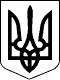 двадцята     сесія                                                                       восьмого  скликаннявід  05.05.2022    № 528 Про   внесення змін до Програми благоустрою населених пунктів Новоград - Волинської  міської територіальної громади  на  2022 рік     Керуючись пунктом 22 частини першої статті 26 Закону України „Про місцеве самоврядування в Україні“, Законом України „Про благоустрій населених пунктів“, Законом України „Про правовий режим воєнного стану“,з метою надання допомоги в організації проведення поховання військовослужбовців та інших громадян, які загинули під  час бойових дій, міська радаВИРІШИЛА:     1. Внести зміни до  Програми благоустрою населених пунктів Новоград-Волинської міської   територіальної   громади на 2022 рік, затвердженої рішенням міської ради від 23.12.2021 №428, а саме  пункт 8 додатку 2 до Програми „Перелік заходів і завдань програми“ доповнити такими заходами:„поховання військовослужбовців та інших громадян, які загинули під час бойових дій у 2022 році “     2. Контроль за виконанням цього рішення  покласти на постійну комісію міської ради з питань  житлово-комунального господарства, екології та водних ресурсів ( Рудницький Д.В.) та  заступника міського голови  Якубова В.О.  Міський голова                                                                           Микола БОРОВЕЦЬУКРАЇНАНОВОГРАД-ВОЛИНСЬКА МІСЬКА РАДАЖИТОМИРСЬКОЇ ОБЛАСТІРІШЕННЯ